COMMUNIQUÉ DE PRESSENouveau site Web de la Ligue suisse contre le rhumatismeToutes les informations sur le rhumatisme également sur tablette et smartphoneZurich, le 8 juin 2016Le nouveau site Web de la Ligue suisse contre le rhumatisme convainc par la clarté de sa présentation et la simplicité de sa navigation. Moderne, le site ligues-rhumatisme.ch répond aux besoins croissants des utilisateurs. Notre site est désormais responsive, c’est-à-dire qu’il est optimisé pour tous les appareils.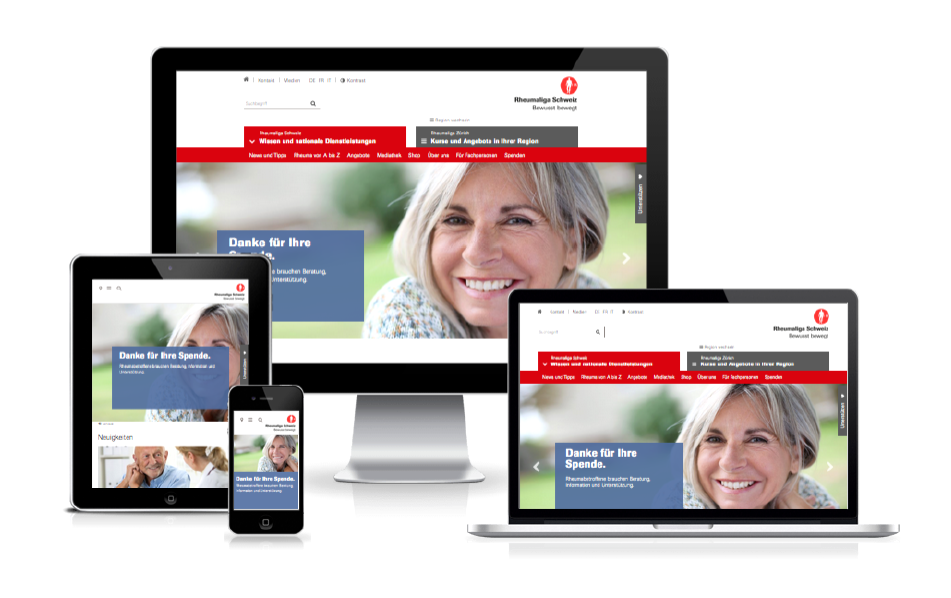 Source d’information complète sur le rhumatisme, le site Web de la Ligue suisse contre le rhumatisme suscite toujours plus d’intérêt chaque année. En 2015, 520 000 personnes ont consulté les informations neutres et claires publiées en ligne. Les internautes s’informent par exemple au sujet des traitements de la polyarthrite rhumatoïde, se préparent à une visite médicale, recherchent un cours pour renforcer leur dos ou évaluent leur risque d’ostéoporose. « Notre site Web reflète toute la compétence et la variété de l’offre de la Ligue suisse contre le rhumatisme en faveur des 2 millions de personnes qui souffrent de rhumatismes en Suisse », explique Monika Siber, Directrice de la communication de la Ligue suisse contre le rhumatisme. « Avec ce fonds de connaissances, nous contribuons de manière décisive à la compétence du patient et favorisons l’information et la sensibilisation auprès du grand public ».Afin de satisfaire aux attentes des visiteurs et de proposer une présentation moderne de ces nombreuses informations, la Ligue suisse contre le rhumatisme a amélioré son site Internet à tous les niveaux – technologie, contenu et design. Une recherche préciseLe nouveau site Web permet aux utilisateurs de mieux s’y retrouver parmi la foule d’informations qui y sont publiées. L’une des nouveautés est la recherche ciblée de cours. Plus de 3 600 cours de gymnastique, de A comme Aquawell à Z comme Zumba, sont organisés par les 20 ligues cantonales et régionales pour les personnes atteintes de rhumatisme ou non. Sur le site ligues-rhumatisme.ch, les personnes intéressées peuvent désormais rechercher un cours par type de cours, tableau clinique, jour, région ou code postal. Mobile et accessible Déjà 40 % des utilisateurs visitent notre site sur un appareil mobile. Dans le train sur téléphone portable ou dans le canapé sur tablette : avec le nouveau site Web, le centre de compétence de la Ligue suisse contre le rhumatisme est accessible à tout moment. La nouvelle option de contraste est très utile pour les personnes souffrant de dyschromatopsie. De même, la fonction de lecture, disponible pour l’ensemble des contenus du site dans les trois langues, garantit un accès à l’information pour tous. Par ailleurs, les personnes qui le souhaitent peuvent dès aujourd’hui faire un don en toute simplicité par SMS, PostFinance ou carte de crédit.Informations complémentaires
Monika Siber, Directrice de la communication, Ligue suisse contre le rhumatisme, tél. 044 487 40 00/079 610 79 91, m.siber@rheumaliga.ch, www.ligues-rhumatisme.ch 
La Ligue suisse contre le rhumatisme La Ligue suisse contre le rhumatisme est une organisation faîtière regroupant 20 ligues cantonales et régionales contre le rhumatisme et six organisations nationales de patients. Elle s’engage en faveur des personnes souffrant de rhumatismes, et met à la disposition des personnes intéressées, des médecins et des professionnels de la santé des informations, un service de conseil, des cours, une offre de formation continue et des moyens auxiliaires. Créée en 1958, la Ligue suisse contre le rhumatisme a reçu le label qualité délivré par la Zewo aux organisations d’utilité publique. Le rhumatisme : la maladie numéro unLe mot « rhumatisme » est un terme générique qui englobe plus de 200 maladies de l’appareil locomoteur. Les formes les plus fréquentes sont l’arthrose (usure des articulations), l’arthrite (inflammation des articulations), le rhumatisme des parties molles (dont le syndrome de fibromyalgie), l’ostéoporose et les douleurs dorsales. Le rhumatisme est très répandu : 2 millions de Suisses souffrent de douleurs rhumatismales. Environ 300 000 personnes sont atteintes de formes chroniques graves de rhumatisme, première cause de handicap dans notre pays.